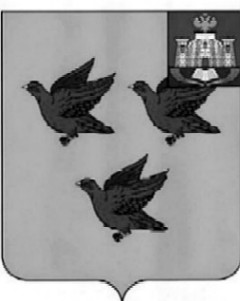 РОССИЙСКАЯ ФЕДЕРАЦИЯОРЛОВСКАЯ ОБЛАСТЬАДМИНИСТРАЦИЯ ГОРОДА ЛИВНЫПОСТАНОВЛЕНИЕ25 декабря 2018 года                                                                                      № 920         г. ЛивныО внесении изменений в постановлениеадминистрации города от 14 июля 2016г. №89« Об утверждении муниципальной программы«Благоустройство города Ливны Орловской областина 2017 - 2019 годы»»В соответствии со статьей 179 Бюджетного кодекса Российской Федерации, Федеральным законом от 6 октября 2003 года № 131-ФЗ "Об общих принципах организации местного самоуправления в Российской Федерации", решением Ливенского городского Совета народных депутатов от 6 декабря 2018 года № 29/326-ГС «О бюджете города Ливны Орловской области на 2019 год и на плановый период 2020-2021 годов» администрация города п о с т а н о в л я е т:	1. Внести в постановление администрации города от 14 июля 2016 года № 89 «Об утверждении муниципальной программы «Благоустройство города Ливны Орловской области на 2017- 2019 годы» изменения, изложив приложение в новой редакции согласно приложению к настоящему постановлению.	2. Опубликовать настоящее постановление в газете «Ливенский вестник» и разместить на сайте администрации города http://www.adminliv.ru.	3. Контроль за исполнением настоящего постановления возложить на начальника управления жилищно-коммунального хозяйства администрации города Барыбина С.А.Глава города                                                                                     С.А. ТрубицинПриложение к постановлению администрации  от  25 декабря 2018г. № 920«Приложениек постановлениюадминистрации города Ливныот 14 июля . N 89»ПАСПОРТ ПРОГРАММЫ1. Обоснование необходимости разработки ПрограммыОдной из важнейших задач города является благоустройство его внешнего облика, создание оптимальных условий для жизни человека. Благоустройство города включает ряд мероприятий по улучшению санитарно-гигиенических условий жизни, оздоровлению городской среды при помощи озеленения, увеличению эстетичности за счет цветников, газонов, малых архитектурных форм, фонтанов и т.д.Для совершенствования эстетического вида современного города Ливны необходимо уменьшить влияние вредных факторов среды обитания на здоровье населения.Одним из вариантов решения экологической и эстетической проблемы является своевременная уборка дорог, мостов и иных транспортных сооружений, так как недостаточный вывоз мусора с проезжей части дорог ухудшает эстетический вид городских улиц и является источником повышенной запыленности воздуха.Повышенная загазованность и запыленность воздуха, асфальтовое покрытие улиц и площадей - все это оказывает постоянное негативное влияние на жизнедеятельность населения.Отлов безнадзорных собак, акарицидная обработка мест с массовым пребыванием людей, производится в целях обеспечения безопасности граждан, санитарно-эпидемиологического благополучия населения.Благоустройство и озеленение - сложное многоотраслевое направление городского хозяйства. Роль и значение зеленых насаждений города огромны. На благоустройство и озеленение территорий города выделяются значительные средства. Однако не всегда обеспечена сохранность зеленого фонда, велики его потери.Озелененные территории вместе с пешеходными дорожками и площадками, цветниками, малыми архитектурными формами и оборудованием, парковыми сооружениями создают образ города, формируют благоприятную и комфортную городскую среду для жителей и гостей города, выполняют рекреационные и санитарно-защитные функции. Они являются составной частью природного богатства города и важным условием его инвестиционной привлекательности. Зеленые насаждения выполняют важные экологические функции (поглощение углекислоты, снижение уровня шума и т.д.), а также в значительной мере улучшают тепловой режим на улицах города и в домах (снижение температуры воздуха в жаркий период и уменьшение теплового излучения в холодное время).Состояние зеленых насаждений за последние годы на территории города из-за растущих антропогенных и техногенных нагрузок ухудшается, кроме того, значительная часть зеленых насаждений города достигла состояния естественного старения (посадки 60-х годов), что требует особого ухода либо замены новыми насаждениями.Для улучшения и поддержания состояния зеленых насаждений в условиях городской среды, устранения аварийных ситуаций, соответствия эксплуатационным требованиям к объектам городского хозяйства, придания зеленым насаждениям надлежащего декоративного облика требуется своевременное проведение работ по содержанию зеленых насаждений на территории города. Особое внимание следует уделять восстановлению зеленого фонда, путем планомерной замены старовозрастных и аварийных насаждений, используя крупномерный посадочный материал саженцев деревьев ценных пород и декоративных кустарников.С целью активизации трудовых коллективов, организаций, учреждений, студентов и учащихся учебных заведений, жителей улиц частного сектора и жилых микрорайонов по сохранности и ремонту жилого фонда, образцовому содержанию домов, благоустройству дворовых территорий, санитарной уборке и озеленению городской территории проводится смотр-конкурс по благоустройству города Ливны Орловской области.Также на эстетический вид города влияет благоустройство кладбищ. В городе Ливны имеется четыре кладбища общей площадью . На некоторых кладбищах отсутствуют подъездные пути, территории кладбищ завалены мусором. Необходимо произвести ремонт проездов и дорог, вырубить сухие деревья, поросли, отремонтировать ограждения. 	Муниципальная программа "Благоустройство города Ливны на 2017 - 2019 годы" позволит благоустроить облик города, улучшить экологическую обстановку, создать комфортные и безопасные условия в зонах культурного отдыха и досуга граждан.Финансирование Программы предусматривается за счет средств местного бюджета.Невыполнение мероприятий по благоустройству города приведет к ухудшению эстетической и экологической обстановки, увеличению воздействия вредных факторов среды обитания на здоровье населения, истощение природных ресурсов города, несоответствию мест массового отдыха жителей санитарно-гигиеническим требованиям.2. Основная цель и задачи ПрограммыПрограмма устанавливает цель и условия расходования в 2017, 2018, 2019 годах средств для финансирования расходов бюджета города Ливны на комплексное решение проблем благоустройства по улучшению санитарного и эстетического вида территории города, озеленению территории города.Основными задачами Программы являются:1. Реконструкция и создание новых объектов озеленения, оформленных с учетом требований ландшафтного дизайна.2. Создание благоприятных условий в зонах культурного отдыха и досуга граждан.3. Содержание мест захоронений.4. Отлов безнадзорных собак.3. Сроки реализации Программы, ожидаемые конечные результаты.Программа разработана на 3 года.Срок реализации Программы: 2017 - 2019 годы.В рамках Программы ожидается достижение следующих результатов:1. Количество убранных несанкционированных свалок в городе -11 шт. /29800кв.м.;2. Количество обустроенных площадок накопления коммунальных отходов- 3 шт.;3. Количество спиленных переросших деревьев в городе – 247шт.;4. Количество высаженных цветов-519198 шт.;5. Количество отловленных безнадзорных собак 138 голов;4. Перечень программных мероприятийДля решения задач Программы и достижения поставленных целей планируется выполнение следующих мероприятий.Мероприятия, направленные на реконструкцию и создание новых объектов озеленения, оформленных с учетом требований ландшафтного дизайна, указаны в задаче 1 приложения 1 к Программе:- мероприятия по приобретению техники и средств малой механизации;- мероприятия по приобретению малых архитектурных форм, вазонов, термочаш.Мероприятия, направленные на создание благоприятных условий в зонах культурного отдыха и досуга граждан, приведены в задаче 2 приложения 1 к Программе:- мероприятия по благоустройству и содержанию пляжа на реке Сосна в купальный период на территории города;- мероприятия по содержанию гранитных и плиточных поверхностей, памятников, урн и скамеек, городской территории;- мероприятия по созданию площадок накопления коммунальных отходов и уборке несанкционированных свалок на территории города;- мероприятия по установке новогодней ели на площади Победы;- мероприятия по озеленению, санитарной обрезке и валке аварийных деревьев на территории города; - мероприятия по содержанию территории городского парка культуры и отдыха ;- акарицидная обработка мест с массовым пребыванием людей;- мероприятия по проведению смотра-конкурса по благоустройству.Мероприятия, направленные на содержание мест захоронений, указаны в задаче 3 приложения 1 к Программе:- мероприятия по текущему содержанию мест захоронений на территории города.Мероприятия по отлову безнадзорных собак указаны в задаче 4 приложения 1 к Программе и заключаются в выполнении мероприятий по отлову, транспортировке, эвтаназии и утилизации безнадзорных собак на территории города.Мероприятия Программы, предусмотренные для ее реализации, подлежат корректировке в процессе подготовки документации по каждому конкретному мероприятию по итогам проводимых торгов.5. Ресурсное обеспечение ПрограммыФинансирование Программы осуществляется за счет средств бюджета города Ливны. В целом на реализацию Программы за период 2017 - 2019 годы планируется направить 25313,0 тыс. рублей: 1. 2017 год – 10574,0 тыс. руб.2. 2018 год – 6929,0 тыс. руб.3. 2019 год - 7810,0 тыс. руб.Объемы финансирования подлежат ежегодному уточнению при утверждении бюджета города на очередной финансовый год.6. Механизм реализации ПрограммыМеханизм реализации Программы базируется на принципах партнерства и четкого разграничения полномочий и ответственности всех исполнителей Программы.Ход реализации Программы обсуждается на оперативных совещаниях, проводимых главой города Ливны, широко освещается средствами массовой информации города, обсуждается на общественных слушаниях и на собраниях общественности города Ливны.Управление жилищно-коммунального хозяйства администрации города Ливны контролирует своевременное и полное проведение мероприятий Программы и предоставляет в комитет экономики, предпринимательства и торговли информацию о ходе реализации Программы по итогам за полугодие и за год (до 25 июля и до 25 января следующего за отчетным периодом соответственно).Кроме того, управление жилищно-коммунального хозяйства администрации города Ливны:- осуществляет выбор подрядчиков для выполнения программных мероприятий, заключает муниципальные контракты и осуществляет контроль за их исполнением;- осуществляет сбор информации о ходе выполнения программных мероприятий, подготовку отчетов и заключений по отдельным мероприятиям и в целом по Программе;- корректирует в случае необходимости программные мероприятия, сроки их реализации и их ресурсное обеспечение в ходе реализации Программы;- осуществляет непосредственный контроль за реализацией всех программных мероприятий и подготовку в установленном порядке бюджетной заявки на выделение ассигнований из бюджета города на финансирование Программы.Управление жилищно-коммунального хозяйства администрации города Ливны обеспечивает реализацию Программы исходя из ее содержания и осуществляет технический контроль за качеством проводимых работ.7. Организация контроля за ходом выполнения ПрограммыОбщее руководство и контроль за ходом выполнения Программы осуществляет администрация города Ливны.Непосредственное руководство Программой осуществляет управление жилищно-коммунального хозяйства администрации города Ливны, которое несет ответственность за выполнение мероприятий Программы в установленные сроки и целевое использование бюджетных средств, предоставляет ежеквартальные и ежегодные отчеты о ходе реализации Программы.8. Оценка эффективности реализации ПрограммыРезультатом реализации Программы является обеспечение эстетического облика города в соответствии с экологическими и санитарно-гигиеническими требованиями, создание гармоничной архитектурно-ландшафтной городской среды, создание безопасных и комфортных условий для культурного отдыха и досуга горожан, содержание пляжа в купальный период на реке Сосна, содержание городских кладбищ. Реализация Программы должна обеспечить достижение значения индикаторов, отражающих цели и задачи Программы.По истечении срока реализации Программы организатор Программы готовит сводный отчет о ее реализации за весь период ее действия с пояснительной запиской, о реализованных мероприятиях, достигнутых целях, полученном эффекте.Целевые индикаторы Программы представлены в приложении 2 к Программе.Приложение 1к муниципальной программе"Благоустройство города ЛивныОрловской области на 2017 - 2019 годы"ПЕРЕЧЕНЬПРОГРАММНЫХ МЕРОПРИЯТИЙПриложение 2к муниципальной программе"Благоустройство города ЛивныОрловской области на 2017 - 2019 годы"ОСНОВНЫЕ ЦЕЛЕВЫЕ ИНДИКАТОРЫ,ОТРАЖАЮЩИЕ СТЕПЕНЬ ДОСТИЖЕНИЯ ЦЕЛИ И ЗАДАЧ ПРОГРАММЫНаименование программыМуниципальная программа "Благоустройство города Ливны Орловской области на 2017 - 2019 годы" (далее - Программа).Основания для разработки Программы- Бюджетный кодекс Российской Федерации;- Федеральный закон от 06.10.2003 № 131-ФЗ "Об общих принципах организации местного самоуправления в Российской Федерации".Заказчик ПрограммыАдминистрация города Ливны.Разработчик ПрограммыУправление жилищно-коммунального хозяйства администрации города Ливны.Основная цель ПрограммыОсновной целью Программы является комплексное решение проблем благоустройства по улучшению санитарного и эстетического вида территории города, озеленению территории города.Основные задачи ПрограммыОсновными задачами Программы являются:1. Реконструкция и создание новых объектов озеленения, оформленных с учетом требований ландшафтного дизайна;2. Создание благоприятных условий в зонах культурного отдыха и досуга граждан;3. Содержание мест захоронений;4. Отлов безнадзорных собак;Целевые индикаторы и показатели ПрограммыОсновные целевые показатели:1. Количество убранных несанкционированных свалок в городе;2. Количество обустроенных площадок накопления коммунальных отходов;3. Количество спиленных переросших деревьев в городе;4. Количество высаженных цветов;5. Количество отловленных безнадзорных собак.Сроки реализации Программы2017 – 2019 годы.Исполнитель ПрограммыАдминистрация города Ливны,управление муниципального имущества администрации города, управление жилищно-коммунального хозяйства администрации города.Объем и источники финансирования ПрограммыПрогнозируемая общая стоимость выполнения мероприятий Программы составляет 25313,0 тыс. рублей, в том числе: 1. 2017 год- средства бюджета города 10574,0 тыс. руб.;2. 2018 год- средства бюджета города 6929,0тыс. руб.;3. 2019 год- средства бюджета города 7810,0 тыс. руб.Ожидаемые конечные результаты реализации Программы1. Количество убранных несанкционированных свалок в городе -11 шт. /29800кв.м.;2. Количество обустроенных площадок накопления коммунальных отходов- 3 шт.;3. Количество спиленных переросших деревьев в городе – 247шт.;4. Количество высаженных цветов-519198 шт.;5. Количество отловленных безнадзорных собак 138 голов;Органы, осуществляющие контроль за ходом реализации ПрограммыКонтроль за Программой осуществляет управление жилищно-коммунального хозяйства администрации города Ливны.N п/пЦель, задачи, мероприятияИсточники финансированияОбъемы финансирования, тыс. руб.Объемы финансирования, тыс. руб.Объемы финансирования, тыс. руб.Объемы финансирования, тыс. руб.Заказчики, ответственные за исполнениеN п/пЦель, задачи, мероприятияИсточники финансированияВсего2017 год2018 год2019 годЗаказчики, ответственные за исполнение12345678Задача 1:Реконструкция и создание новых объектов озеленения, оформленных с учетом требований ландшафтного дизайнаЗадача 1:Реконструкция и создание новых объектов озеленения, оформленных с учетом требований ландшафтного дизайнаЗадача 1:Реконструкция и создание новых объектов озеленения, оформленных с учетом требований ландшафтного дизайнаЗадача 1:Реконструкция и создание новых объектов озеленения, оформленных с учетом требований ландшафтного дизайнаЗадача 1:Реконструкция и создание новых объектов озеленения, оформленных с учетом требований ландшафтного дизайнаЗадача 1:Реконструкция и создание новых объектов озеленения, оформленных с учетом требований ландшафтного дизайнаЗадача 1:Реконструкция и создание новых объектов озеленения, оформленных с учетом требований ландшафтного дизайнаЗадача 1:Реконструкция и создание новых объектов озеленения, оформленных с учетом требований ландшафтного дизайна1.1Мероприятия по приобретению техники и средств малой механизации (в том числе комплектующие)местный бюджет3556,03556,00,00,0Управление муниципального имущества администрации города1.2Мероприятия по приобретению малых архитектурных форм, вазонов, термочаш.местный бюджет192,0192,00,00,0Управление ЖКХ администрации городаИтого по задаче 1:3748,03748,00,00,0Задача 2:Создание благоприятных условий в зонах культурного отдыха и досуга гражданЗадача 2:Создание благоприятных условий в зонах культурного отдыха и досуга гражданЗадача 2:Создание благоприятных условий в зонах культурного отдыха и досуга гражданЗадача 2:Создание благоприятных условий в зонах культурного отдыха и досуга гражданЗадача 2:Создание благоприятных условий в зонах культурного отдыха и досуга гражданЗадача 2:Создание благоприятных условий в зонах культурного отдыха и досуга гражданЗадача 2:Создание благоприятных условий в зонах культурного отдыха и досуга гражданЗадача 2:Создание благоприятных условий в зонах культурного отдыха и досуга граждан2.1Мероприятия по благоустройству и содержанию пляжа на реке Сосна в купальный период местный бюджет1078,0318,0360,0400,0Управление ЖКХ администрации города2.2Мероприятия по содержанию гранитных и плиточных поверхностей, памятников, урн и скамеек, городской территорииместный бюджет266,0266,00,00,0Управление ЖКХ администрации города2.3Мероприятия по созданию площадок накопления коммунальных отходов и уборке несанкционирован-ных свалок на территории города местный бюджет300,00,0100,0200,0Управление ЖКХ администрации города2.4Мероприятия по установке новогодней ели на площади Победы местный бюджет369,00,0169,0200,0Управление ЖКХ администрации города2.5Мероприятия по озеленению, санитарной обрезке и валке аварийных деревьев на территории города местный бюджет15692,05192,05000,05500,0Управление ЖКХ администрации города2.6Мероприятия по содержанию территории городского парка культуры и отдыха местныйбюджет1100,0350,0350,0400,0Управление ЖКХ администрации города 2.7Акарицидная обработка мест с массовым пребыванием людейместный бюджет160,00,0100,060,0Управление ЖКХ администрации города 2.8.Мероприятия по проведению смотра-конкурса по благоустройству местный бюджет300,00,0150,0150,0Управление ЖКХ администрации городаИтого по задаче 2:19265,06126,06229,06910,0Задача 3:Содержание мест захороненийЗадача 3:Содержание мест захороненийЗадача 3:Содержание мест захороненийЗадача 3:Содержание мест захороненийЗадача 3:Содержание мест захороненийЗадача 3:Содержание мест захороненийЗадача 3:Содержание мест захороненийЗадача 3:Содержание мест захоронений3.1Мероприятия по текущему содержанию мест захоронений на территории города местный бюджет2000,0600,0600,0800,0Управление ЖКХ администрации города Итого по задаче 3:2000,0600,0600,0800,0Задача 4:Отлов безнадзорных собакЗадача 4:Отлов безнадзорных собакЗадача 4:Отлов безнадзорных собакЗадача 4:Отлов безнадзорных собакЗадача 4:Отлов безнадзорных собакЗадача 4:Отлов безнадзорных собакЗадача 4:Отлов безнадзорных собакЗадача 4:Отлов безнадзорных собак4.1Мероприятия по отлову, транспортировке, эвтаназии и утилизации безнадзорных собак на территории города Местный бюджет300,0100,0100,0100,0Управление ЖКХ администрации города Итого по задаче 4300,0100,0100,0100,0Всего по программе:25313,010574,06929,07810,0N п/пЦель, задачиЦелевой индикаторЕдиница измеренияПоказатель целевого индикатора по годам реализации ПрограммыПоказатель целевого индикатора по годам реализации ПрограммыПоказатель целевого индикатора по годам реализации ПрограммыN п/пЦель, задачиЦелевой индикаторЕдиница измерения2017 год2018 год2019 годЦель: комплексное решение проблем благоустройства по улучшению санитарного и эстетического вида территории города, повышению комфортности граждан, озеленению территории города.Цель: комплексное решение проблем благоустройства по улучшению санитарного и эстетического вида территории города, повышению комфортности граждан, озеленению территории города.Цель: комплексное решение проблем благоустройства по улучшению санитарного и эстетического вида территории города, повышению комфортности граждан, озеленению территории города.Цель: комплексное решение проблем благоустройства по улучшению санитарного и эстетического вида территории города, повышению комфортности граждан, озеленению территории города.Цель: комплексное решение проблем благоустройства по улучшению санитарного и эстетического вида территории города, повышению комфортности граждан, озеленению территории города.Цель: комплексное решение проблем благоустройства по улучшению санитарного и эстетического вида территории города, повышению комфортности граждан, озеленению территории города.Цель: комплексное решение проблем благоустройства по улучшению санитарного и эстетического вида территории города, повышению комфортности граждан, озеленению территории города.1Задача 2 Создание благоприятных условий в зонах культурного отдыха и досуга гражданИндикатор 1: количество убранных несанкционированных свалок.шт./кв. м05/132576/165431Задача 2 Создание благоприятных условий в зонах культурного отдыха и досуга гражданИндикатор 2: количество обустроенных площадок накопления коммунальных отходов.шт.31Задача 2 Создание благоприятных условий в зонах культурного отдыха и досуга гражданИндикатор 3: количество спиленных переросших деревьев.шт.8082851Задача 2 Создание благоприятных условий в зонах культурного отдыха и досуга гражданИндикатор 4: количество высаженных цветов.шт.1600251725361866372Задача 4Отлов безнадзорных собакИндикатор 1:количество отловленных безнадзорных собакголов424650